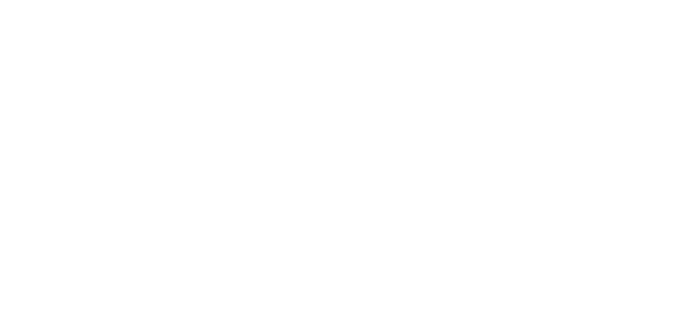 Join Million Women Mentors’ Effort to Get all STEM Mentoring Counted!Dear [Organizer’s Name],Million Women Mentors is a movement to encourage girls and young women to pursue STEM careers through mentoring done by both women and men.Our ‘Be Counted! Campaign’ is an effort to record all of the mentoring of women and girls in STEM, both past and present. Million Women Mentors qualifies mentoring in many different ways, including internships, summer camps, networking, tutoring, job-shadowing, etc. that occurs for around 20 hours over the course of a year. Our goal is to register all of this activity done for women and girls throughout the nation. We are in the process of gathering information for XX and would like your input on mentoring activities done by your organization over the past year that fit our criteria above. We would greatly appreciate your help by filling out this form to tell us a bit about the mentoring that has occurred. We would like to have this information complete by SEPTEMBER 1, 2019. Thank you so much for your help with this important movement! You can read more about the ‘Be Counted! Campaign’ on our website, MillionWomenMentors.com.Please let me know if you have any questions. Thank you and have a great week!Cheers,XXXX